Nr rejestru FGZ.270.54.2018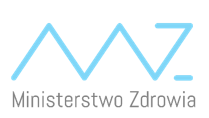 W postępowaniu o udzielenie zamówienia publicznego na usługę społeczną nr FGZ.270.54.2018 udzielono zamówienia Wykonawcy Hotel i Restauracja Relaks Stanisław Niziołek,Wola Ducka, ul. Trakt Lubelski 4, 05-408 Glinianka Data17.12.2018DotyczyZapewnienie Sali konferencyjnej, wyżywienia, transportu i noclegu podczas dwudniowego szkolenia pracowników Departamentu Funduszy Europejskich i e-Zdrowia